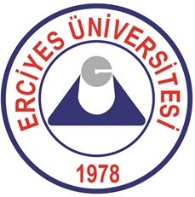                               TURİZM                                FAKÜLTESİREVİZYON NOR.01                              TURİZM                                FAKÜLTESİREVİZYON TARİHİ06/10/2023SÜREÇ FORMUSAYFA NOSayfa 1 / 2SÜREÇ BİLGİLERİSÜREÇ BİLGİLERİSÜREÇ BİLGİLERİSÜREÇ BİLGİLERİSÜREÇ BİLGİLERİSÜREÇ BİLGİLERİSÜREÇ BİLGİLERİKODUKODUDO1DO1DO1DO1DO1ADIADIYıl Sonu Sayım İşlemleri SüreciYıl Sonu Sayım İşlemleri SüreciYıl Sonu Sayım İşlemleri SüreciYıl Sonu Sayım İşlemleri SüreciYıl Sonu Sayım İşlemleri Süreci TÜRÜ TÜRÜYönetim SüreciYönetim SüreciTemel SüreçTemel SüreçDestek SüreçKATEGORİSİKATEGORİSİTaşınır Kayıt Kontrol İşlemleri Taşınır Kayıt Kontrol İşlemleri Taşınır Kayıt Kontrol İşlemleri Taşınır Kayıt Kontrol İşlemleri Taşınır Kayıt Kontrol İşlemleri GRUBUGRUBUTaşınır Kayıt Kontrol İşlemleri Taşınır Kayıt Kontrol İşlemleri Taşınır Kayıt Kontrol İşlemleri Taşınır Kayıt Kontrol İşlemleri Taşınır Kayıt Kontrol İşlemleri SÜRECİN ÖZET TANIMISÜRECİN ÖZET TANIMISÜRECİN ÖZET TANIMISÜRECİN ÖZET TANIMISÜRECİN ÖZET TANIMISÜRECİN ÖZET TANIMISÜRECİN ÖZET TANIMIFakültemizde Yıl Sonu Sayım İşlemleri Süreci Raporlarının HazırlanmasıFakültemizde Yıl Sonu Sayım İşlemleri Süreci Raporlarının HazırlanmasıFakültemizde Yıl Sonu Sayım İşlemleri Süreci Raporlarının HazırlanmasıFakültemizde Yıl Sonu Sayım İşlemleri Süreci Raporlarının HazırlanmasıFakültemizde Yıl Sonu Sayım İşlemleri Süreci Raporlarının HazırlanmasıFakültemizde Yıl Sonu Sayım İşlemleri Süreci Raporlarının HazırlanmasıFakültemizde Yıl Sonu Sayım İşlemleri Süreci Raporlarının HazırlanmasıSÜREÇ KATILIMCILARISÜREÇ KATILIMCILARISÜREÇ KATILIMCILARISÜREÇ KATILIMCILARISÜREÇ KATILIMCILARISÜREÇ KATILIMCILARISÜREÇ KATILIMCILARISÜREÇ SAHİBİSÜREÇ SAHİBİSÜREÇ SAHİBİHarcama YetkilisiHarcama YetkilisiHarcama YetkilisiHarcama YetkilisiSÜREÇ SORUMLULARISÜREÇ SORUMLULARISÜREÇ SORUMLULARIYıl Sonu Sayım Komisyonu, Taşınır Kayıt Yetkilisi	Yıl Sonu Sayım Komisyonu, Taşınır Kayıt Yetkilisi	Yıl Sonu Sayım Komisyonu, Taşınır Kayıt Yetkilisi	Yıl Sonu Sayım Komisyonu, Taşınır Kayıt Yetkilisi	PAYDAŞLARPAYDAŞLARPAYDAŞLARRektörlük Makamı (Strateji Geliştirme Daire Başkanlığı)Rektörlük Makamı (Strateji Geliştirme Daire Başkanlığı)Rektörlük Makamı (Strateji Geliştirme Daire Başkanlığı)Rektörlük Makamı (Strateji Geliştirme Daire Başkanlığı)SÜREÇ UNSURLARISÜREÇ UNSURLARISÜREÇ UNSURLARISÜREÇ UNSURLARISÜREÇ UNSURLARISÜREÇ UNSURLARISÜREÇ UNSURLARIGİRDİLERGİRDİLERGİRDİLER-Yıl Sonu Sayım Tutanağı - Taşınır Sayım ve Döküm Cetvelleri (Cetvel 13) - Harcama Birimi Taşınır Yönetim Hesap Cetveli (Cetvel 14) - Kütüphane ve Müzeler için Yönetim Hesap Cetveli (Cetvel 18) - Yılsonu itibari ile düzenlenen en son TİF numarası-Yıl Sonu Sayım Tutanağı - Taşınır Sayım ve Döküm Cetvelleri (Cetvel 13) - Harcama Birimi Taşınır Yönetim Hesap Cetveli (Cetvel 14) - Kütüphane ve Müzeler için Yönetim Hesap Cetveli (Cetvel 18) - Yılsonu itibari ile düzenlenen en son TİF numarası-Yıl Sonu Sayım Tutanağı - Taşınır Sayım ve Döküm Cetvelleri (Cetvel 13) - Harcama Birimi Taşınır Yönetim Hesap Cetveli (Cetvel 14) - Kütüphane ve Müzeler için Yönetim Hesap Cetveli (Cetvel 18) - Yılsonu itibari ile düzenlenen en son TİF numarası-Yıl Sonu Sayım Tutanağı - Taşınır Sayım ve Döküm Cetvelleri (Cetvel 13) - Harcama Birimi Taşınır Yönetim Hesap Cetveli (Cetvel 14) - Kütüphane ve Müzeler için Yönetim Hesap Cetveli (Cetvel 18) - Yılsonu itibari ile düzenlenen en son TİF numarasıKAYNAKLARKAYNAKLARKAYNAKLAR-5018 Sayılı Kamu Mali Yönetimi ve Kontrol Kanunu -Taşınır Mal Yönetmeliği-5018 Sayılı Kamu Mali Yönetimi ve Kontrol Kanunu -Taşınır Mal Yönetmeliği-5018 Sayılı Kamu Mali Yönetimi ve Kontrol Kanunu -Taşınır Mal Yönetmeliği-5018 Sayılı Kamu Mali Yönetimi ve Kontrol Kanunu -Taşınır Mal YönetmeliğiÇIKTILARÇIKTILARÇIKTILARYıl Sonu Sayım RaporlarıYıl Sonu Sayım RaporlarıYıl Sonu Sayım RaporlarıYıl Sonu Sayım RaporlarıETKİLENDİĞİ SÜREÇLERETKİLENDİĞİ SÜREÇLERETKİLENDİĞİ SÜREÇLERİlgili Yönetmelik ve Yönergeler, İlgili Yönetmelik ve Yönergeler, İlgili Yönetmelik ve Yönergeler, İlgili Yönetmelik ve Yönergeler, ETKİLEDİĞİ SÜREÇLERETKİLEDİĞİ SÜREÇLERETKİLEDİĞİ SÜREÇLERTaşınır Kayıt işlemleriTaşınır Kayıt işlemleriTaşınır Kayıt işlemleriTaşınır Kayıt işlemleriSÜREÇ FAALİYETLERİSÜREÇ FAALİYETLERİSÜREÇ FAALİYETLERİSÜREÇ FAALİYETLERİSÜREÇ FAALİYETLERİSÜREÇ FAALİYETLERİSÜREÇ FAALİYETLERİNOSÜREÇ FAALİYETİNİN TANIMISÜREÇ FAALİYETİNİN TANIMISÜREÇ FAALİYETİNİN TANIMISÜREÇ FAALİYETİNİN TANIMISÜREÇ KATILIMCILARISÜREÇ KATILIMCILARIF1En az 3 kişiden oluşan Yıl Sonu Sayım Komisyonu oluşturulur. En az 3 kişiden oluşan Yıl Sonu Sayım Komisyonu oluşturulur. En az 3 kişiden oluşan Yıl Sonu Sayım Komisyonu oluşturulur. En az 3 kişiden oluşan Yıl Sonu Sayım Komisyonu oluşturulur. Harcama YetkilisiHarcama YetkilisiF2Taşınır Hesap Cetvelleri HazırlanırTaşınır Hesap Cetvelleri HazırlanırTaşınır Hesap Cetvelleri HazırlanırTaşınır Hesap Cetvelleri HazırlanırTaşınır Kayıt YetkilisiTaşınır Kayıt YetkilisiF3Oluşturulan cetveller Harcama Yetkilisi, Sayım Komisyonu, Taşınır Kontrol Yetkilisi, Taşınır Kayıt Yetkilisi, Muhasebe Yetkilisi tarafından imzalanır.Oluşturulan cetveller Harcama Yetkilisi, Sayım Komisyonu, Taşınır Kontrol Yetkilisi, Taşınır Kayıt Yetkilisi, Muhasebe Yetkilisi tarafından imzalanır.Oluşturulan cetveller Harcama Yetkilisi, Sayım Komisyonu, Taşınır Kontrol Yetkilisi, Taşınır Kayıt Yetkilisi, Muhasebe Yetkilisi tarafından imzalanır.Oluşturulan cetveller Harcama Yetkilisi, Sayım Komisyonu, Taşınır Kontrol Yetkilisi, Taşınır Kayıt Yetkilisi, Muhasebe Yetkilisi tarafından imzalanır.Taşınır Kayıt YetkilisiTaşınır Kayıt YetkilisiF4İlgili belgeler 3 nüsha düzenlenir ve 2 nüshası Harcama Biriminde muhafaza edilerek 1 nüshası SGDB’na teslim edilirİlgili belgeler 3 nüsha düzenlenir ve 2 nüshası Harcama Biriminde muhafaza edilerek 1 nüshası SGDB’na teslim edilirİlgili belgeler 3 nüsha düzenlenir ve 2 nüshası Harcama Biriminde muhafaza edilerek 1 nüshası SGDB’na teslim edilirİlgili belgeler 3 nüsha düzenlenir ve 2 nüshası Harcama Biriminde muhafaza edilerek 1 nüshası SGDB’na teslim edilirTaşınır Kayıt YetkilisiTaşınır Kayıt Yetkilisi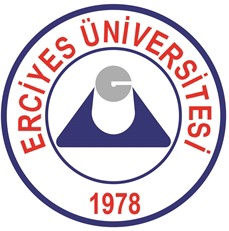 TURİZM FAKÜLTESİ REVİZYON NOR.01TURİZM FAKÜLTESİ REVİZYON TARİHİ06/10/2023SÜREÇ FORMUSAYFA NOSayfa 2 / 2SÜREÇ KONTROL NOKTALARISÜREÇ KONTROL NOKTALARISÜREÇ KONTROL NOKTALARISÜREÇ KONTROL NOKTALARISÜREÇ KONTROL NOKTALARISÜREÇ KONTROL NOKTALARISÜREÇ KONTROL NOKTALARISÜREÇ KONTROL NOKTALARINOKONTROL NOKTASIKONTROL NOKTASIKONTROL FAALİYETİNİN TANIMIKONTROL FAALİYETİNİN TANIMIKONTROL FAALİYETİNİN TANIMIKONTROL FAALİYETİNİN TANIMIKONTROL FAALİYETİNİN TANIMIK1GirdiGirdi-Yıl Sonu Sayım Tutanağı - Taşınır Sayım ve Döküm Cetvelleri (Cetvel 13) - Harcama Birimi Taşınır Yönetim Hesap Cetveli (Cetvel 14) - Kütüphane ve Müzeler için Yönetim Hesap Cetveli (Cetvel 18) - Yılsonu itibari ile düzenlenen en son TİF numarası-Yıl Sonu Sayım Tutanağı - Taşınır Sayım ve Döküm Cetvelleri (Cetvel 13) - Harcama Birimi Taşınır Yönetim Hesap Cetveli (Cetvel 14) - Kütüphane ve Müzeler için Yönetim Hesap Cetveli (Cetvel 18) - Yılsonu itibari ile düzenlenen en son TİF numarası-Yıl Sonu Sayım Tutanağı - Taşınır Sayım ve Döküm Cetvelleri (Cetvel 13) - Harcama Birimi Taşınır Yönetim Hesap Cetveli (Cetvel 14) - Kütüphane ve Müzeler için Yönetim Hesap Cetveli (Cetvel 18) - Yılsonu itibari ile düzenlenen en son TİF numarası-Yıl Sonu Sayım Tutanağı - Taşınır Sayım ve Döküm Cetvelleri (Cetvel 13) - Harcama Birimi Taşınır Yönetim Hesap Cetveli (Cetvel 14) - Kütüphane ve Müzeler için Yönetim Hesap Cetveli (Cetvel 18) - Yılsonu itibari ile düzenlenen en son TİF numarası-Yıl Sonu Sayım Tutanağı - Taşınır Sayım ve Döküm Cetvelleri (Cetvel 13) - Harcama Birimi Taşınır Yönetim Hesap Cetveli (Cetvel 14) - Kütüphane ve Müzeler için Yönetim Hesap Cetveli (Cetvel 18) - Yılsonu itibari ile düzenlenen en son TİF numarasıK2ÇıktıÇıktı-Yıl Sonu Sayım Raporları-Yıl Sonu Sayım Raporları-Yıl Sonu Sayım Raporları-Yıl Sonu Sayım Raporları-Yıl Sonu Sayım RaporlarıİZLEME, ÖLÇME VE DEĞERLENDİRMEİZLEME, ÖLÇME VE DEĞERLENDİRMEİZLEME, ÖLÇME VE DEĞERLENDİRMEİZLEME, ÖLÇME VE DEĞERLENDİRMEİZLEME, ÖLÇME VE DEĞERLENDİRMEİZLEME, ÖLÇME VE DEĞERLENDİRMEİZLEME, ÖLÇME VE DEĞERLENDİRMEİZLEME, ÖLÇME VE DEĞERLENDİRMESÜREÇ HEDEFİSÜREÇ HEDEFİPERFORMANS/İZLEME GÖSTERGESİPERFORMANS/İZLEME GÖSTERGESİYÖNÜGÖSTERGE BİRİMİİZLEMEPERİYODURAPORLAMA SORUMLUSUYıl Sonu Sayım İşlemleri Raporlarının HazırlanmasıYıl Sonu Sayım İşlemleri Raporlarının HazırlanmasıYıl Sonu Sayım İşlemlerinin GerçekleştirilmesiYıl Sonu Sayım İşlemlerinin Gerçekleştirilmesi↑BelgeYıllık DönemlerdeTaşınır Kayıt YetkilisiNOSÜREÇ TÜRÜSÜREÇ KATEGORİSİSÜREÇ GRUBUSÜREÇ ADI1Destek SüreçTaşınır Kayıt SüreçleriYıl Sonu Sayım İşlemleri Raporlarının HazırlanmasıYıl Sonu Sayım İşlemleri